Životopis - Eliška Vrtišková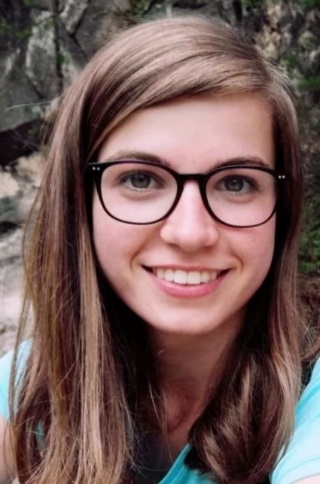 Datum narození:	30. 12. 1997 Trvalé bydliště: 	Vřesce 28, 391 43 Mladá VožicePřechodné bydliště: 	Pod stanicí 603/25, 102 00 Praha 10, Hostivař Email: 	el.vrtiskova@gmail.com Telefon: 	+420 722 565 569Pracovní zkušenosti2017-2017	Asistentka prodeje 	HM Studio Hračky (Nový Smíchov)2018 - 2018	Pracovnice v sociálních službách - obslužná péče o klienty	Domov pro seniory Chodov Praha2019 – 2019	Instruktorka na letních příměstských táborech	Dům dětí a mládeže Praha 10 	Dům dětí a mládeže Praha 72020 – 2020 	Instruktorka na letních příměstských táborech	Dům dětí a mládeže Praha 10 2021 - 2021	Doučovatel v projektu „Škola po škole“	YMCA Praha2021 – 2021	Instruktorka na příměstských táborech	SCHOOLJOY – doučovací kempy MŠMTVzdělání2011–2017	Gymnázium Pierra de Coubertina, zakončeno maturitní zkouškou v roce 2017 (bilingvní sekce s výukou vybraných předmětů v jazyce francouzském)2017 - 2021	Pedagogická fakulta Univerzity Karlovy	Obor: Pedagogika – Francouzský jazyk se zaměřením na vzdělávání	SZ  2020 – Základy pedagogických věd	SZ 2021 – Francouzský jazyk a literatura2020	Université de Picardie Jules Verne (Erasmus)	Filologie2021 - …	Pedagogická fakulta Univerzity Karlovy	Obor: Speciální pedagogika/LogopedieJazykyAngličtina 	středně pokročilá znalost Francouzština	pokročilá znalost Zájmylezení, cestování, příroda, práce s dětmiDobrovolnická činnost (2018 - 2020)Dobrovolnice v projektu “Dobrovolník v rodinách” Diakonie ČCE - individuální pomoc s přípravou na vyučování žákům pocházejícím ze sociálně znevýhodněného prostředí.Další vzděláváníVzdělávací kurzy – V Lavici s.r.o.:Dyslálie - práce s dítětem v MŠ a na prvním stupni ZŠ – Jak s dítětem pracovat?Agrese a agresivní chování u dětí 